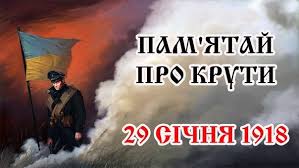 Щороку 29 січня в Україні відзначають День вшанування пам’яті Героїв Крут.29 січня 2021 року виповнюється 103 роки з часу бою на залізничній станції Крути між військовими підрозділами Української Народної Республіки та російською більшовицькою армією під командуванням 
М. Муравйова. Бій під Крутами був одним з етапів неоголошеної війни Радянської Росії проти незалежної України у 1917-1920 роках.Особливістю бою під Крутами є те, що в ньому на захист Української Народної Республіки в умовах політичної та управлінської неспроможності тогочасної української влади добровільно стали київські студенти, гімназисти та юнаки військової школи супроти ворога, який мав багаторазову чисельну перевагу.Саме тому бій під Крутами, незважаючи на те, що він завершився військовою поразкою для Української Народної Республіки, на довгі часи став для патріотів України прикладом героїчного подвигу і звитяги в ім’я України та її незалежності. Цей подвиг навчає, що свобода і доля України залежать від готовності кожного українського громадянина поважати й захищати інтереси своєї країни.З нагоди вшанування пам’яті Героїв Крут та з метою формування духовних цінностей: почуття патріотизму, національної свідомості, любові до українського народу, його історії, української держави, рідної землі, родини, гордості за минуле і сучасне на прикладах героїчної історії українського народу та кращих зразків культурної спадщини; відновлення і вшанування національної пам’яті, – у закладах загальної середньої освіти рекомендуємо провести: онлайн виховні години: «Соборна мати – Україна одна на всіх, як оберіг», «Урок мужності та милосердя», «Велична і свята, моя ти Україно», «Скорбота та героїзм»;патріотичні онлайн-уроки: «Бій під Крутами», «Герої не вмирають»;години онлайн-спілкування «На шляху до свободи та незалежності»;онлайн-диспути «Україна пам’ятає»;онлайн-конкурс знавців історії «Бій під Крутами. Як це було»;онлайн-фотовиставки «Україна рідний край»;онлайн-тести «День пам’яті героїв Крут»;перегляд відео до Дня пам’яті героїв Крут.Рекомендуємо добірку корисних та цікавих матеріалів, які допоможуть в організації заходів:Онлайн-тест «День пам’яті героїв Крут» [Електронний ресурс]. – Режим доступу: https://naurok.com.ua/test/den-gero-v-krut-30444.html (Дата звернення 06.01.2021);Герої бою під Крутами. Вічна пам’ять» [Електронний ресурс]. – Режим доступу: https://naurok.com.ua/gero-boyu-pid-krutami-vichna-pam-yat-98939.html (Дата звернення 06.01.2021);Пам’яті героїв Крут. Презентація для використання на виховній годині» [Електронний ресурс]. – Режим доступу: https://vseosvita.ua/library/pamati-geroiv-krutprezentacia-dla-vikoristanna-na-vihovnij-godini-85878.html (Дата звернення 06.01.2021);Сценарій тематичної лінійки «Круті герої Крут» » [Електронний ресурс]. – Режим доступу: https://vseosvita.ua/library/scenarij-tematicnoi-linijki-kruti-geroi-krut-4755.html (Дата звернення 06.01.2021);Презентація «Ми пам’ятаємо героїв Крут» » [Електронний ресурс]. – Режим доступу: https://vseosvita.ua/library/prezentacia-mi-pamataemo-geroiv-krut-200812.html (Дата звернення 06.01.2021);Інформаційні матеріали до Дня пам’яті героїв Крут » [Електронний ресурс]. – Режим доступу: https://uinp.gov.ua/informaciyni-materialy/derzhsluzhbovcyam/informaciyni-materialy-do-dnya-pamyati-geroyiv-krut (Дата звернення 06.01.2021);Сценарії виховних заходів до Дня пам’яті Героїв Крут » [Електронний ресурс]. – Режим доступу: https://erudyt.net/vixovni-zaxodi/pamyati-herojiv-krut (Дата звернення 06.01.2021);Фільм до Дня пам’яті героїв Крут » [Електронний ресурс]. – Режим доступу: https://www.youtube.com/watch?v=v88yXKmLYf0 (Дата звернення 06.01.2021);Відео до Дня пам’яті героїв Крут [Електронний ресурс]. – Режим доступу: https://www.youtube.com/watch?v=uJyZdBskR6E (Дата звернення 06.01.2021).Підпис наявний в оригіналіМетодист з виховної роботинавчально-методичного відділукоординації освітньої діяльності та професійного розвитку Сумського ОІППО           Т.В. Блужан